 Мария Шекунова -Скорницкая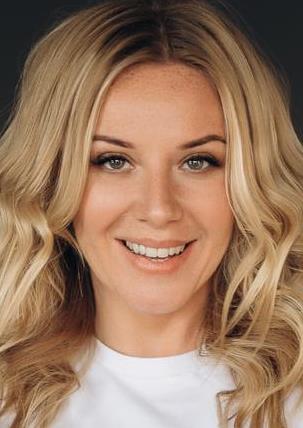                          Актриса театра и кино, ведущаяВозраст: 36 летГод и дата рождения: 8.02.1983 г.Место проживания: г. МоскваРост: 170 смЦвет волос: блондинкаЦвет глаз: зеленыйТип внешности: европейскийРазмер одежды:SКонтакты: т. 8 (909)-999- 30-41, info.oscarnash@gmail.comОБРАЗОВАНИЕ: ПГИИиК  по специальности «Актерское искусство» ,мастерская М.Ю.Скоморохова - 2005г.РАБОТЫ В КИНО:2018г. 	«Жёлтый глаз тигра», сериал, Первый канал, режиссёрМ. Горобец, роль Нина Королёва 2018г.	«Красиво жить», режиссер Ярослав Лебедев, роль Полина2017г.	«Love is...», сериал ТНТ, режиссер Рустам Ильясов, роль  Эльвира2016 г.	«Человек из будущего»,  х/ф, режиссёр  Р.Артемьев, Главная женская роль Гуля 2 2016г.	«Бедные люди», сериал, канал ТНТ, режиссёр  Ж. Кадникова, проститутка Катя2016г. «Военный фитнес», сериал, режиссер-продюссер  Федор Бондарчук, роль Ася2014г. «Левиафан», х/ф, режиссер Андрей Звягинцев, роль работница прокуратуры2010-2019гг. «Реальные пацаны»,сериал ТНТ,  реж. Жанна Кадникова, гл. женская роль МашкаРАБОТА В ТЕАТРЕ: с2017г. «Муж на час», режиссёр: Михаил Елисеев, главная роль Виктория    2018г. «Марафон», режиссер Оксана Рогожина, роль  Кристина 
   2015-2018г. «Дуры» , роль ИзольдаРЕКЛАМА:2018г.	«Леруа Мерлен», режиссёр Ярослав Чеважевский, роль женаДОПОЛНИТЕЛЬНЫЕ НАВЫКИ:Озвучивание, дубляжЯзыки: английский язык - базовыйПение: эстрадный вокалВиды спорта: ролики, велосипед, коньки, верховая ездаCcылки:Виедовизитка: https://youtu.be/bRJzBcnIl-oИнстаграм: https://www.instagram.com/shekunovamaria/Кинопоиск: https://www.kinopoisk.ru/name/2305946/Кинотеатр.ру: https://www.kino-teatr.ru/kino/acter/w/ros/295768/works/Кинолифт: https://kinolift.ru/11640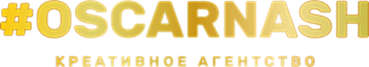             Тел.: +7 909 999-30-41,  e-mail:  Info.oscarnash@gmail.com